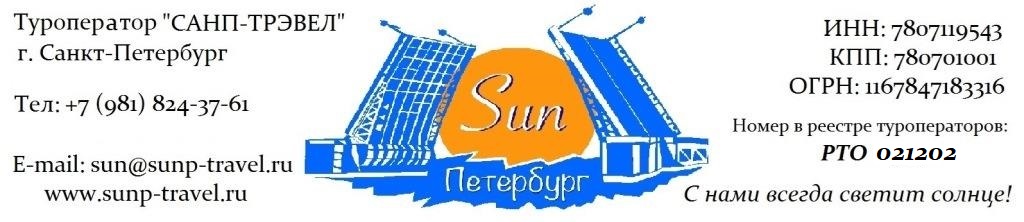 ТЕМАТИЧЕСКИЕ ТУРЫ для ШКОЛЬНЫХ групп – сезон 2024 г.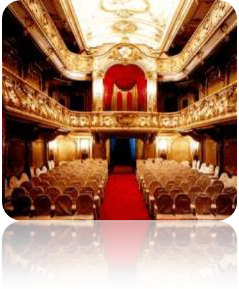 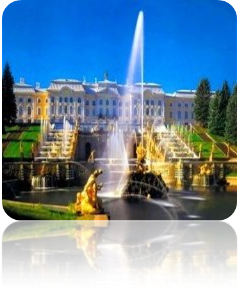 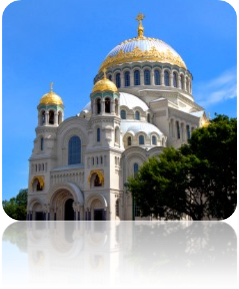 «Петербург всё включено» от 7 450 рублей / чел!3 дня / 2 ночи Маршрут: обзорная экскурсия + экскурсия по территории Петропавловской крепости + экскурсия в Собор св. Петра и Павла и тюрьму Трубецкого бастиона + экскурсия в Государственный Эрмитаж + пешеходная экскурсия + экскурсия в Юсуповский дворец + экскурсия в Исаакиевский собор + посещение Летнего Сада + экскурсия в Петергоф + экскурсия по Нижнему парку с Фонтанами + проезд по Дамбе + внешний осмотр Кронштадтских фортов + автобусная экскурсия «Форпост Северной Венеции» + посещение Морского Никольского собора.Фирма оставляет за собой право менять очередность экскурсий, а также замену их на равноценные по независящим от нее причинам.Стоимость тура на 1 школьника в рублях + руководители бесплатно: Стоимость тура актуальна при отсутствии ограничительных мер в связи с распространением коронавирусной инфекции COVID-19. Настоятельно советуем обращаться к менеджерам туроператора «Sun Петербург» для подтверждения актуальности цен перед продажей туров клиентам.В стоимость тура входит: проживание в выбранной гостинице (2 ночи), 3 завтрака, 3 обеда в кафе города, встреча в аэропорту / на ж/д вокзале с 08:00, экскурсионное обслуживание, включая входные билеты в музеи, транспортное обслуживание (по программе, кроме автогрупп), работа гида (3 дня), налоги, Ваша комиссия – 12%.Разместите тур на Вашем сайте и получайте повышенную комиссию – 15%!ГАРАНТИРУЕМ МОМЕНТАЛЬНЫЙ ВОЗВРАТ ДЕНЕЖНЫХ СРЕДСТВ В СЛУЧАЕ НЕБЛАГОПРИЯТНОЙ ЭПИДЕМИОЛОГИЧЕСКОЙ СИТУАЦИИ!Дополнительно предлагаем (цены НЕТТО на человека):Туроператор «Sun Петербург» - с нами всегда светит солнце!www.sunp-travel.ru, E-mail: sun@sunp-travel.ru, тел: +7 (981) 824-37-61, г. Санкт-Петербург, номер в реестре туроператоров РТО 0212021 деньПрибытие в Санкт-Петербург. Завтрак в кафе города.Обзорная экскурсия «Столица Российской Империи». Во время экскурсии Вы познакомитесь с историей города, увидите основные достопримечательности парадного Петербурга: Дворцовую площадь, Невский проспект, Адмиралтейство, Исаакиевский собор, Университетскую набережную, Петропавловскую крепость, Смольный собор, а также полюбуетесь водными артериями и прекрасными панорамами Санкт-Петербурга.Экскурсия по территории Петропавловской крепости - первой постройки на берегах Невы, которая за более чем 300 – летнюю историю Санкт-Петербурга сохранила свой первоначальный вид. Дух Петровского Петербурга до сих пор остаѐтся в её станах. Вы увидите: Иоанновский мост, равелины, Петровские ворота, Инженерный дом, цейхгауз, памятник Петру I, Петропавловский собор (внешний осмотр), Ботный домик, Соборную площадь, Монетный двор, Невские ворота.Экскурсия в Петропавловский собор – первый храм на берегах Невы. Место захоронения династии Романовых, начиная с Михаила Алексеевича – дедушки Петра I и заканчивая семьей последнего императора России – Николая II. Сам собор является памятником Северной войне и олицетворением могущества Петербурга и Российской Империи. Экскурсия в тюрьму Трубецкого бастиона – место отбывания наказания политических заключенных Имперской России. В стенах этой тюрьмы некогда сидели члены кружка Буташевича-Петрашевского, Максим Горький, Александр Ульянов – родной брат Владимира Ильича Ленина.Обед в кафе города.Экскурсия в Государственный Эрмитаж – главный музей Санкт-Петербурга и самый большой музей мира! Он является не только местом выставки экспонатов, но и домом семьи Романовых – самой блистательной династии Российских императоров. Профессиональный гид проведѐт Вас по знаменитой Парадной лестнице Зимнего Дворца, по роскошным залам, где жили российские императоры, покажет и расскажет Вам об истории многих экспонатов, выставленных в музее.Трансфер в гостиницу. Свободное время.Работа транспорта: 8 часов2 деньЗавтрак в гостинице.Экскурсия «Петербург – город архитектурных шедевров». Экскурсия познакомит Вас со многими архитектурными шедеврами парадного Петербурга, об истории их создания и о роли в истории города и страны. Зимний дворец, Александрийская колонная, здание Главного штаба, Адмиралтейство, Строгановский дворец, Собор святого Петра, Казанский собор, Спас-на-Крови, Гостиный двор, Михайловский дворец, Инженерный замок, Марсово поле.Экскурсия в Юсуповский дворец – образец стиля, самый роскошный из всех малых дворцов Петербурга! Его владельцы – один из самых богатых родов в истории России – род Юсуповых. Вы узнаете о непростой истории этой семьи, увидите залы дворца, поражающие воображения и узнаете немного больше о самом мистическом заговоре и убийстве в истории России – убийстве Григория Распутина.Экскурсия в Исаакиевский собор - один из наиболее выдающихся образцов русского культового искусства. Он входит в список лучших кафедральных соборов Европы. Его размеры просто грандиозны: высота 101 метр, длина – 111 метров, а ширина – почти 98 метров. Интерьеры Исаакиевского собора поражают своей красотой и богатством убранства.Обед в кафе города.Посещение Летнего Сада – первого регулярного парка Санкт-Петербурга, заложенного самим Петром I. В 2012 году сад реконструирован, а у Вас появится уникальная возможность увидеть его именно таким, каким он был во времена Петра I и Екатерины II. Мраморные скульптуры, фонтаны, павильоны, памятники, диковинные растения, аллеи, утопающие в зелени, Лебединое озеро, - все это не позволит никому остаться равнодушным.Свободное время.Работа транспорта: 3 часаДополнительно предлагаем:Экскурсия по рекам и каналам Санкт-Петербурга. На уютном теплоходе вы совершите незабываемое путешествие по водным артериям Санкт-Петербурга. В древние века по Неве проходил знаменитый путь «Из Варяг в Греки». Предлагаем Вам почувствовать себя средневековыми купцами и, попутно, насладиться великолепными видами Северной Венеции.3 деньЗавтрак в гостинице. Освобождение номеров. Отправление на пригородную экскурсию в Петергоф. Трассовая экскурсия «Ожерелье парадных резиденций Финского залива»: Стрельна, Константиновский дворец, путевой дворец Петра I, Александрия, дворец «Коттедж», Петропавловский собор Петергофа, Ольгины пруды.Петергоф – это самая известная и одна из самых любимых парадных резиденций императоров, жителей и гостей города. Вас ожидает незабываемая прогулка по Нижнему парку с величественными, грациозными и завораживающими фонтанами. Экскурсовод расскажет Вам об истории создания парадной резиденции и о многих объектах на территории парка: Большой императорский дворец, Большой Каскад, Фонтан «Самсон», дворец «Монплезир», Драконий каскад, Римские фонтаны, Банный корпус, фонтан «Пирамида», дворец Марли, Эрмитаж, фонтаны «Адам» и «Ева».Дополнительно предлагаем: экскурсия во дворец Монплезир или Большой дворец.Обед в кафе Петергофа.Отъезд в г. Кронштадт. Вы прокатитесь по одному из самых современных сооружений города – Дамбе! Небольшой насыпной перешеек, с двух сторон окруженный водами Финского залива.Внешний осмотр Кронштадтских фортов: форт «Константин», форт «Шанц», форт «Риф», форт «Цитадель», форт «Чумной», форт «Кроншлот».Автобусная экскурсия «Форпост Северной Венеции». Кронштадт – город-крепость, построенный на острове Котлин по велению самого Петра I. Строительство началось в 1704 г. – в самом начале Северной Войны для защиты Невских берегов от Шведского соседа. Но, непосредственного участия в боевых действиях город в той войне не принимал. Во время блокады Кронштадт находился на острие боевых действий. Немцы заминировали Финский залив, но, несмотря на это, Кронштадт выстоял и не пустил врагов в воды Ленинграда. Вы увидите: памятник корюшке, исторический центр города, Гостиный двор, Флагшток (нулевой километр), Соборную площадь, памятник Петру I, казармы, а также обязательно посетите набережную, где сможете посмотреть на настоящие военные корабли.Посещение Морского Никольского (Кронштадтского) собора – самого большого морского собора Российской империи! Был построен по проекту известного архитектора В. Косякова в Неовизантийском стиле. В 2013 году завершилась самая масштабная реставрация в истории собора. Современное убранство, совмещенное с вековыми традициями, витражи и россыпь драгоценных камней и металлов – все это придает собору величие и никого не оставит равнодушным.Возвращение в город. Трансфер на вокзал / в аэропорт.Работа транспорта: 8 часовРекомендуем размещениеСПЕЦИАЛЬНЫЕ ЦЕНЫ!Сезонавтогруппа45+1+243+230+220+112+1Хостел в центре города, многоместное размещение, завтрак «накрытие» в кафе города.28.04–31.05.2410 35011 70013 65014 80017 600Хостел в центре города, многоместное размещение, завтрак «накрытие» в кафе города.01.06–09.07.2410 75012 10013 99015 20017 950Хостел в центре города, многоместное размещение, завтрак «накрытие» в кафе города.10.07-30.09.249 95011 30013 20014 45016 990Ведомственная гостиница, 2,3,4-х местное размещение, завтрак «накрытие».28.04–09.05.2422.05-09.06.2410 75012 10013 99015 20017 950Ведомственная гостиница, 2,3,4-х местное размещение, завтрак «накрытие».10.06–09.07.2411 35012 65014 60015 80018 600Ведомственная гостиница, 2,3,4-х местное размещение, завтрак «накрытие».10.05-21.05.2410.07-30.09.2410 20011 55013 45014 70017 250Гостиница 3*, 2-х местные номера, завтрак – «Шведский стол»28.04-09.07.2412 25013 55015 55016 70019 500Гостиница 3*, 2-х местные номера, завтрак – «Шведский стол»10.07-30.09.2411 85013 15015 10016 30018 950Гостиница 4*, 2-х местные номера Стандарт, завтрак – «Шведский стол»28.04–31.05.2412 90014 20016 20017 30020 150Гостиница 4*, 2-х местные номера Стандарт, завтрак – «Шведский стол»01.06–09.07.2413 65014 90016 90018 05020 900Гостиница 4*, 2-х местные номера Стандарт, завтрак – «Шведский стол»10.07-30.09.2412 60013 90015 90017 05019 700Стоимость тура без проживания:Стоимость тура без проживания:7 4508 82010 70011 90514 590Доплата за 1 ребенка* (старше 14 лет) в составе школьной группы – 1 000 рублей*по правилам Государственного Эрмитажа школьниками считаются лица, не достигшие 14 лет. Если на момент совершения тура ребенку уже исполнилось 14 лет, то билет оплачивается по взрослому тарифу.Доплата за 1 ребенка* (старше 14 лет) в составе школьной группы – 1 000 рублей*по правилам Государственного Эрмитажа школьниками считаются лица, не достигшие 14 лет. Если на момент совершения тура ребенку уже исполнилось 14 лет, то билет оплачивается по взрослому тарифу.Доплата за 1 ребенка* (старше 14 лет) в составе школьной группы – 1 000 рублей*по правилам Государственного Эрмитажа школьниками считаются лица, не достигшие 14 лет. Если на момент совершения тура ребенку уже исполнилось 14 лет, то билет оплачивается по взрослому тарифу.Доплата за 1 ребенка* (старше 14 лет) в составе школьной группы – 1 000 рублей*по правилам Государственного Эрмитажа школьниками считаются лица, не достигшие 14 лет. Если на момент совершения тура ребенку уже исполнилось 14 лет, то билет оплачивается по взрослому тарифу.Доплата за 1 ребенка* (старше 14 лет) в составе школьной группы – 1 000 рублей*по правилам Государственного Эрмитажа школьниками считаются лица, не достигшие 14 лет. Если на момент совершения тура ребенку уже исполнилось 14 лет, то билет оплачивается по взрослому тарифу.Доплата за 1 ребенка* (старше 14 лет) в составе школьной группы – 1 000 рублей*по правилам Государственного Эрмитажа школьниками считаются лица, не достигшие 14 лет. Если на момент совершения тура ребенку уже исполнилось 14 лет, то билет оплачивается по взрослому тарифу.Доплата за 1 ребенка* (старше 14 лет) в составе школьной группы – 1 000 рублей*по правилам Государственного Эрмитажа школьниками считаются лица, не достигшие 14 лет. Если на момент совершения тура ребенку уже исполнилось 14 лет, то билет оплачивается по взрослому тарифу.Доплата за 1 взрослого (старше 18 лет) в составе школьной группы – 2 900 рублейДоплата за 1 взрослого (старше 18 лет) в составе школьной группы – 2 900 рублейДоплата за 1 взрослого (старше 18 лет) в составе школьной группы – 2 900 рублейДоплата за 1 взрослого (старше 18 лет) в составе школьной группы – 2 900 рублейДоплата за 1 взрослого (старше 18 лет) в составе школьной группы – 2 900 рублейДоплата за 1 взрослого (старше 18 лет) в составе школьной группы – 2 900 рублейДоплата за 1 взрослого (старше 18 лет) в составе школьной группы – 2 900 рублей1 ужин в ресторане городаот 650 рублей / человекаТеплоходная экскурсия по рекам и каналам750 руб / шк     1 000 руб / взрЭкскурсия в малый дворец Монплезир.Этот малый дворец в голландском стиле в Нижнем парке Петергофа был любимым дворцом Петра I. В переводе с французского Монплезир – «мое удовольствие». Именно в этом дворце Петр I провел последние годы своей жизни.450 руб / шк       600 руб / взрЭкскурсия в Большой дворец Петергофа.Величественный и изысканный, Большой Петергофский дворец, чей фасад протянулся вдоль террасы почти на 300 метров, занимает доминирующее положение в композиции петергофского ансамбля. Здесь проходили праздники, приемы, балы и маскарады, на которые приглашалось до трех тысяч гостей.700 руб / шк     1 000 руб / взр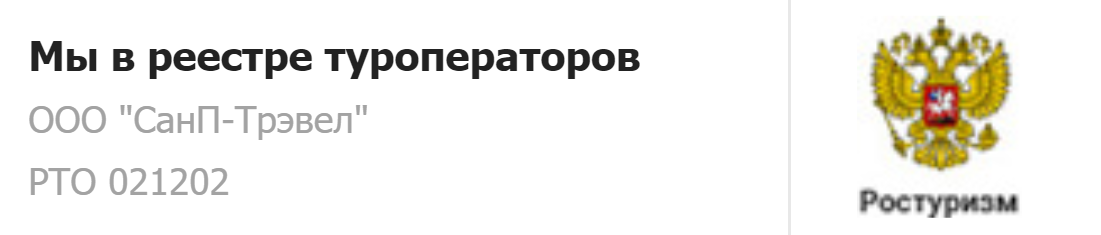 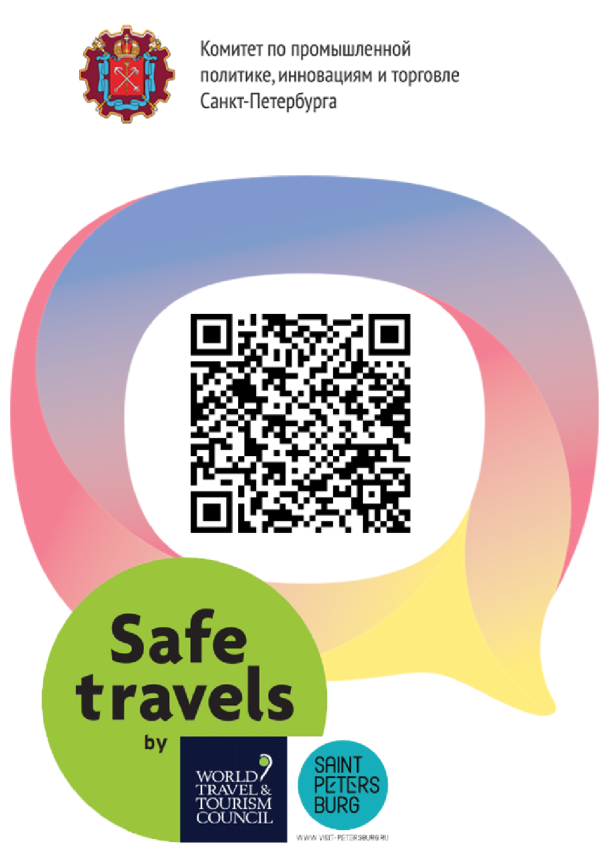 Туроператор "Sun Петербург" является официальным участником программы Safe Travels SPb. Наши туры соответствуют стандартам безопасности и локальным нормативно-правовым актам в городе Санкт-Петербурге и Ленинградской области. Ваша безопасность и здоровье для нас —главный приоритет. 